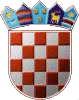 REPUBLIKA HRVATSKAKRAPINSKO ZAGORSKA ŽUPANIJA      OPĆINA VELIKO TRGOVIŠĆE            OPĆINSKO VIJEĆEKLASA: 023-01/20-01/302UR.BROJ: 2197/05-05-20-3Veliko Trgovišće, 12.10.2020.g.   	Na temelju članka  35. Statuta općine Veliko Trgovišće („Službeni glasnik KZŽ“ broj: 23/09, 8/13, 6/18. i 11/20.-proč.tekst, 17/20.)  i članka  14. Odluke o osnivanju Dječjeg vrtića Rožica Veliko Trgovišće („Službeni glasnik KZŽ“ broj:  11/08.) Općinsko vijeće općine Veliko Trgovišće na  21. sjednici održanoj dana   12. listopada 2020. godine donijelo je O  D  L  U  K  U	 Usvaja se Godišnje izvješće o radu Dječjeg vrtića Rožica Veliko Trgovišće u odgojno obrazovnoj godini    2019./2020.							PREDSJEDNIK						      OPĆINSKOG VIJEĆA						       Zlatko Žeinski,dipl.oec. DOSTAVLJA SE:DV Rožica Veliko Trgovišće,Evidencija, ovdjeArhiva, ovdje